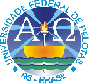 MINISTÉRIO DA EDUCAÇÃOUNIVERSIDADE FEDERAL DE PELOTASFACULDADE DE NUTRIÇÃOCampus Porto______________________________________________________________________Critérios para Reingresso, Reopção e Transferência – 2016/1Curso de Nutrição (1100) - 5 vagasO Colegiado de Curso de Nutrição não irá considerar uma ordem de prioridade para as modalidades de Reingresso, Reopção e Transferência.A avaliação para o aproveitamento das vagas disponíveis obedecerá aos seguintes critérios:1º: O candidato não poderá ocupar integralmente o primeiro semestre do curso (deverá ter cursado, com aprovação, as disciplinas de Anatomia, Histologia I e Bioquímica I do primeiro semestre, que possam ser aproveitadas pelo Curso de Nutrição);2º: A vaga será ocupada preferencialmente por candidatos oriundos dos Cursos de Nutrição, seguidos de candidatos oriundos de Cursos da área de saúde, áreas afins e de outras áreas;3º: Terá preferência o candidato que tiver o maior número de disciplinas cursadas com aprovação e que possam ser aproveitadas para o Curso de Nutrição.Critérios de desempate:Maior média nas disciplinas aproveitadas para o Curso de Nutrição;Menor índice de reprovação no Histórico Escolar.OBSERVAÇÃO: Casos não previstos nos critérios acima ficam sujeitos a análise do Colegiado de Curso.Profa. Ludmila Correa MunizCoordenadora do Curso de NutriçãoFaculdade de Nutrição______________________________________________________________________Campus Porto Coordenadora: Ludmila Correa Muniz / colnutricao@gmail.com Rua Gomes Carneiro, nº1, 2º andar.